Раздольинское муниципальное образование2016г.Раздольинское муниципальное образование2016г.Наименование объекта и мероприятияНаименование объекта и мероприятияПриобретение двух компьютеров в сборе (моноблоков) в администрацию Раздольинского МОПриобретение двух компьютеров в сборе (моноблоков) в администрацию Раздольинского МООбъём финансирования-всего,  руб.В т. ч. из местного бюджета, руб.80 000,000,00ПодрядчикПодрядчикИП Пашнин Денис Валерьевич665466,  Иркутская обл., г. Усолье-Сибирское, пр-т Химиков, 7-91                                   ИП Пашнин Денис Валерьевич665466,  Иркутская обл., г. Усолье-Сибирское, пр-т Химиков, 7-91                                   Срок реализацииСрок реализацииДо 30 декабря 2016г.До 30 декабря 2016г.Фото до реализацииФото после реализации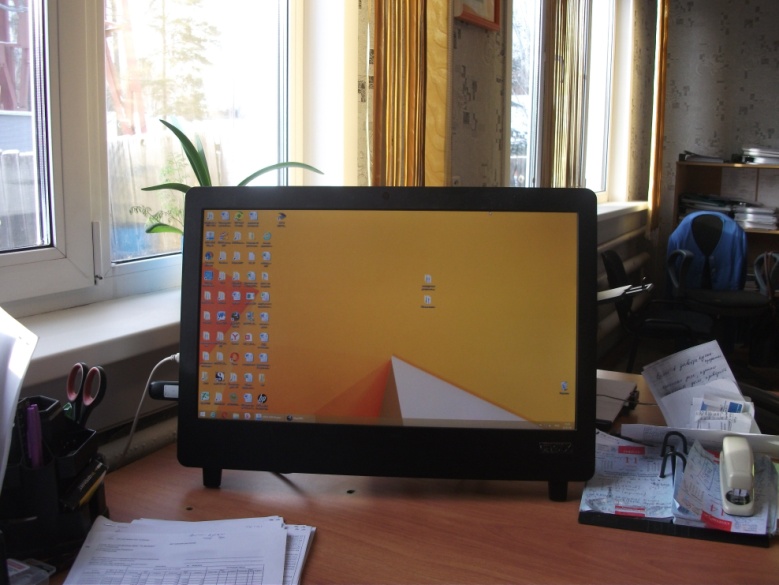 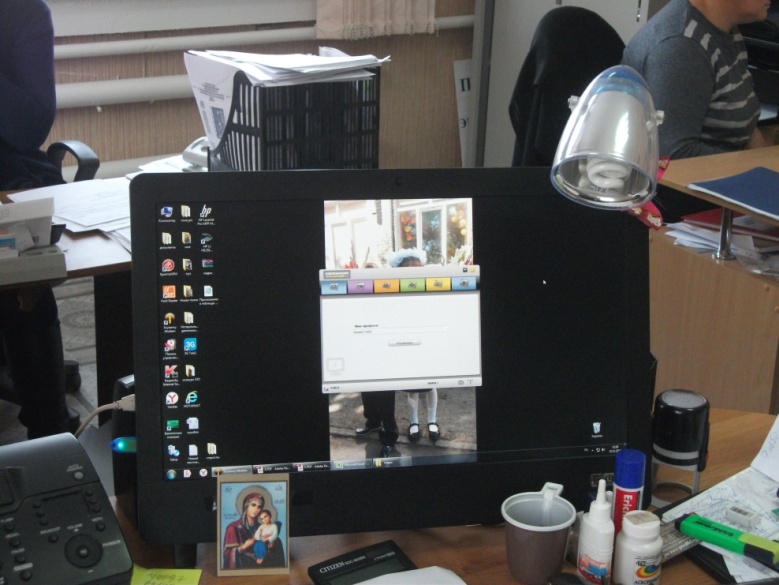 